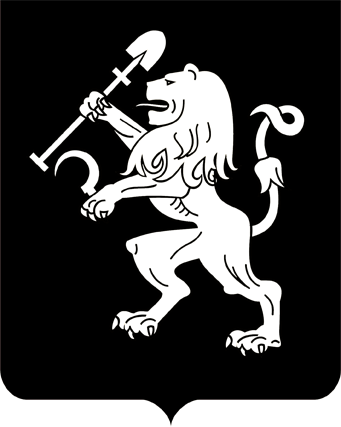 АДМИНИСТРАЦИЯ ГОРОДА КРАСНОЯРСКАРАСПОРЯЖЕНИЕО приватизации нежилого здания по ул. Мичурина, д. 75а, стр. 6На основании заявления общества с ограниченной ответственностью «ТК Альянс» (ИНН 2465124732), общества с ограниченной ответственностью «Родник» (ИНН 2460205811), общества с ограниченной ответственностью «Формула» (ИНН 2460248364) от 26.07.2021                              вх. № 18058-ги о реализации преимущественного права на приобретение арендуемого муниципального имущества, решения Арбитражного суда Красноярского края от 31.08.2022, постановления Третьего                            арбитражного апелляционного суда от 11.11.2022 по делу А33-3116/2022, отчета об оценке рыночной стоимости недвижимого имущества от 23.01.2023 № 01/23, экспертного заключения от 17.02.2023                № Э-0732-23, в соответствии с Федеральными законами от 21.12.2001           № 178-ФЗ «О приватизации государственного и муниципального имущества», от 24.07.2007 № 209-ФЗ «О развитии  малого и среднего предпринимательства в Российской Федерации», от 22.07.2008 № 159-ФЗ «Об особенностях отчуждения недвижимого имущества, находящегося в государственной или в муниципальной собственности и арендуемого субъектами малого и среднего предпринимательства, и о внесении                      изменений в отдельные законодательные акты Российской Федерации», решением Красноярского городского Совета депутатов от 19.03.2019                           № 2-29 «Об установлении срока рассрочки оплаты приобретаемого субъектами малого и среднего предпринимательства арендуемого недвижимого имущества, находящегося в муниципальной собственности, при реализации преимущественного права на приобретение данного имущества», Положением о порядке и условиях приватизации муниципального имущества в городе Красноярске, утвержденным решением Красноярского городского Совета от 21.12.2004 № 4-69, руководствуясь ст. 45, 58, 59 Устава города Красноярска, распоряжением Главы города от 22.12.2006 № 270-р:1. Приватизировать нежилое здание общей площадью 4 148,1 кв. м с кадастровым номером 24:50:0600114:41, расположенное по адресу: Красноярский край, г. Красноярск, ул. Мичурина, д. 75а, стр. 6.2. Предоставить преимущественное право на приобретение в общую долевую собственность арендуемого нежилого здания общей площадью 4 148,1 кв. м с кадастровым номером 24:50:0600114:41, расположенного по адресу: Красноярский край, г. Красноярск, ул. Мичурина,                  д. 75а, стр. 6, по цене 37 321 000 (тридцать семь миллионов триста двадцать одна тысяча) рублей, равной его рыночной стоимости согласно отчету об оценке:1) обществу с ограниченной ответственностью «ТК Альянс» 2451/ 4148 долей, что составляет 2 450,8 кв. м по цене 22 052 500 (двадцать два миллиона пятьдесят две тысячи пятьсот) рублей 24 копейки;2) обществу с ограниченной ответственностью «Родник» 1575/ 4148 долей, что составляет 1 575,7 кв. м по цене 14 170 823 (четырнадцать миллионов сто семьдесят тысяч восемьсот двадцать три) рубля               29 копеек;3) обществу с ограниченной ответственностью «Формула» 122/ 4148 долей, что составляет 121,6 кв. м по цене 1 097 676 (один миллион девяносто семь тысяч шестьсот семьдесят шесть) рублей 47 копеек.3. Предоставить рассрочку оплаты нежилого здания:1) обществу с ограниченной ответственностью «ТК Альянс»                         на 7 лет;2) обществу с ограниченной ответственностью «Родник» на 7 лет; 3) обществу с ограниченной ответственностью «Формула»                           на 7 лет.Сумма платежа вносится обществом с ограниченной ответственностью «ТК Альянс», обществом с ограниченной ответственностью «Родник», обществом с ограниченной ответственностью «Формула» ежемесячно не позднее 10-го числа равными долями.4. Настоящее распоряжение разместить на официальном сайте              администрации города.Заместитель Главы города –руководитель департаментамуниципального имущества  и земельных отношений						    Н.Н. Павлович17.03.2023№ 1306-недв